Senior Conservator -Preventive ConservationKaitauwhiro Ārai Tupuheke MatuaAlexander Turnbull Library, National Library, Information & Knowledge ServicesThe Senior Conservator Preventive Conservation leads, develops and implements the preventive conservation activities for the Alexander Turnbull Library Collections in collaboration with stakeholders. They assist with the formulation of policy and procedure and take a lead role in promoting and communicating preventive conservation to the Library and Department. As part of the Collection Care team, this is a key position in the Alexander Turnbull Library that enables the Library to collect, preserve, protect, and make accessible an amazing collection of documentary heritage and tāonga relating to New Zealand and the Pacific.Reporting to: Collection Care LeaderLocation: WellingtonSalary range:   What we do matters – our purposeOur purpose is to serve and connect people, communities and government to build a safe, prosperous and respected nation.  In other words, it’s all about helping to make New Zealand better for New Zealanders.How we do things around here – our principlesWorking effectively with MāoriTe Aka Taiwhenua – our Māori Strategic Framework – enables us to work effectively with Māori. Te Aka Taiwhenua is underpinned by our mātāpono – Kotahitanga, Manaakitanga, Whānaungatanga, He Tāngata.As DIA is an agent of the Crown, Te Tiriti o Waitangi/The Treaty of Waitangi is important to everything we say or do. We recognise it as an enduring document central to New Zealand’s past, present and future. Building and maintaining meaningful relationships is important to work effectively with Māori, stakeholders and other agencies.  We accept our privileged role and responsibility of holding and protecting the Treaty of Waitangi / Te Tiriti o Waitangi.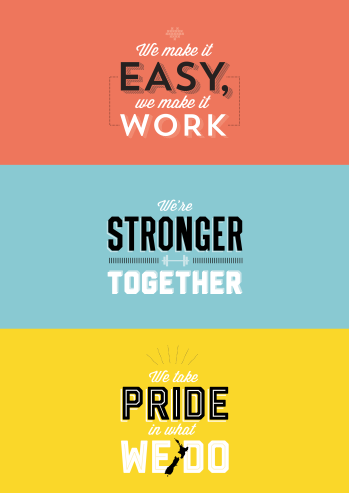 We make it easy, we make it work Customer centredMake things even betterWe’re stronger together Work as a teamValue each otherWe take pride in what we do Make a positive differenceStrive for excellenceWhat you will do to contributeAs a result we will seePreventive Conservation of ATL collectionsAct as a subject matter expert on preventive systems and processes used to preserve or protect collectionsProvide advice and collaborate with The Collection Care Leader (CCL) and National Library staff on the development of preservation policy and strategy for ATL collectionsCarry out conservation risk analysis and assessments In collaboration with stakeholders: develop, implement, manage, and communicate preventive conservation programmes including but not limited to;Emergency planningEnvironmental managementContractor managementStorage and packaging systemsIntegrated pest managementSupport ATL programmes which improve access to collections including but not limited to;Collection HandlingDigitisation or copyingLoans and ExhibitionsIn collaboration with library staff, help deliver preventive conservation, collection care and housekeeping training to staff and collection users, including giving presentations and advice as appropriateATL requirements for preventive conservation of collections are identified and articulatedEstablishment of new frameworks of specialist expertise in preventive conservation (develop and deliver new KPI?)Preventive conservation strategy developed and communicated based on known state of collections and resourcesRisks to collections from agents of deterioration are documented and assessedATL preventive conservation programmes completed according to agreed schedulesLibrary access initiatives are supportedNational and International standards are applied in the Conservation of collections including: assessment and appraisal; conservation options, treatments measures; organisation and management of workAll conservation activities are carried out in accordance with the New Zealand Conservators of Cultural Material (NZCCM) Code of EthicsAppropriate training provided for staff, contractors and internsConservation records are maintained according to agreed standard on ATL systemsBusiness/Continuous ImprovementIdentify and implement, where possible, improvements to tools, workflows and processes involved in conserving collections across the LibrarySupport or manage the development and maintenance of specialist equipment for the preservation environmentSupport and contribute to the development of general Collection Care servicesEnsure that a process of continuous review and improvement is inherent throughout all elements of Preventive conservationKeep up to date with international developments in conservationCapability for preservation/conserving ATL collections improves across the Library and the Department Conservation assets are developed and maintainedEffective participation in general collection care activities across formats and collectionsThe knowledge and expertise of the Senior Conservator contributes to continuous improvement across the Library and DepartmentContinuous professional developmentRelationship ManagementProvide advice to the leadership of ATL and NL on preservation/ preventive conservation issues. Support and promote preservation policy across the Department by developing strong relationships with DIA stakeholders including Property Services, Archives NZ, and technology servicesBe a leader in conservation in the New Zealand documentary heritage sector through delivering workshops and presentations on areas of specialism.Actively contribute to the conservation community in New ZealandMaintain relationships with other heritage institutions nationally and internationally. Keep up to date with international developments and engage with colleagues and peer institutionsMaintain relationships with conservation materials, equipment and service vendors ATL management are aware of key issues and challenges of preventive conservationKey relationships across DIA developed and maintainedATL benefits from being an active member of the International Conservation community Library outreach programmes are supportedConstructive and professional relationships with vendors and service providersTeam management or SupervisionDeputise when required for CCL, or Senior ConservatorsBe responsible for the day-to-day management of the team Provide coaching and mentoring to the team assist with the supervision of interns,Ensure performance agreements and development plans are in place for all staff to maintain and build the capability of the teamMotivate staff and foster a collegial and professional team cultureFoster a strong service ethic - developing a quality-orientated, timely and service focused approachAn engaged and high performing teamMotivated staff who develop and progress through to roles that match their career aspirationsHealth and safety (for self)Work safely and take responsibility for keeping self and colleagues free from harmReport all incidents and hazards promptlyKnow what to do in the event of an emergencyCooperate in implementing return to work plansA safe and healthy workplace for all people using our sites as a place of workHealth and safety guidelines are followedParticipation in Collection Care specific Health & Safety training Health and safety (for team)Inform, train and equip staff to carry out their work safelyEnsure prompt and accurate reporting and investigation of all workplace incidents and injuriesAssess all hazards promptly and ensure they are managedAll requirements of DIA’s Health and Safety policy and procedures are metYour delegations as a managerYour delegations as a managerYour delegations as a managerYour delegations as a managerYour delegations as a managerYour delegations as a managerYour delegations as a managerYour delegations as a managerYour delegations as a managerYour delegations as a managerHuman Resources and financial delegationsHuman Resources and financial delegationsHuman Resources and financial delegationsZZZZZZZDirect reportsDirect reportsDirect reports0-50-50-50-50-50-50-5AdviseCollaborate withInfluenceInformManage/leadDeliver toWho you will work with to get the job doneWho you will work with to get the job doneWho you will work with to get the job doneWho you will work with to get the job doneAdviseCollaborate withInfluenceInformManage/leadDeliver toInternalCollection Care Leader Collection Care Leader Collection Care Leader InternalConservation team Conservation team Conservation team InternalRegistrar TeamRegistrar TeamRegistrar TeamInternalConservation technician, volunteers, internsConservation technician, volunteers, internsConservation technician, volunteers, internsInternalATL Research CollectionsATL Research CollectionsATL Research CollectionsInternalATL Research EnquiriesATL Research EnquiriesATL Research EnquiriesInternalNL Content Services teamsNL Content Services teamsNL Content Services teamsInternalProperty ServicesProperty ServicesProperty ServicesInternalTSSTSSTSSInternalDIA/IKS DIA/IKS DIA/IKS ExternalPublic using collectionsPublic using collectionsPublic using collectionsExternalOther heritage organisationsOther heritage organisationsOther heritage organisationsYour success profile for this roleYour success profile for this roleYour success profile for this roleWhat you will bring specificallyWhat you will bring specificallyWhat you will bring specificallyWhat you will bring specificallyWhat you will bring specificallyWhat you will bring specificallyWhat you will bring specificallyWhat you will bring specificallyWhat you will bring specificallyAt DIA, we have a Capability Framework to help guide our people towards the behaviours and skills needed to be successful. The core success profile for this role is a combination of Specialist and People Leader

Keys to Success:People LeaderEncouraging innovationBuilding effective teamsMotivating others to achieve resultsSpecialistProblem solvingCritical thinkingInterpersonal savvyNavigating complexityCommunicating with influenceTechnical and specialist learningAt DIA, we have a Capability Framework to help guide our people towards the behaviours and skills needed to be successful. The core success profile for this role is a combination of Specialist and People Leader

Keys to Success:People LeaderEncouraging innovationBuilding effective teamsMotivating others to achieve resultsSpecialistProblem solvingCritical thinkingInterpersonal savvyNavigating complexityCommunicating with influenceTechnical and specialist learningAt DIA, we have a Capability Framework to help guide our people towards the behaviours and skills needed to be successful. The core success profile for this role is a combination of Specialist and People Leader

Keys to Success:People LeaderEncouraging innovationBuilding effective teamsMotivating others to achieve resultsSpecialistProblem solvingCritical thinkingInterpersonal savvyNavigating complexityCommunicating with influenceTechnical and specialist learningRequirements:Recognised professional qualification in conservationMembership and participation in professional conservation associationsExperience: A minimum of 5 years’ experience working professionally as a conservator with significant experience managing preventive conservation projectsA demonstrated ability to collaborate with teams of professional staffProven ability to provide leadership to others.Experience in writing reports, plans and business casesExperience in developing business or conservation processes and identifying innovative and cost-effective solutions taking competing priorities into accountKnowledge:Understanding of the role and purpose of the Alexander Turnbull LibraryUnderstanding of Mātauranga Maori and the need to reflect a Māori perspective. Knowledge of Tikanga Māori is highly desirableKnowledge of the history and material science of library collections/objectsHealth & Safety practices and legislation relevant to roleSkills:Communication Skills including the ability to communicate complex technical issues and solutions to a range of different stakeholdersProject and Personnel management including time management and prioritisation skillsDemonstrated ability to maintain accurate recordsGood presentation and training skillsRequirements:Recognised professional qualification in conservationMembership and participation in professional conservation associationsExperience: A minimum of 5 years’ experience working professionally as a conservator with significant experience managing preventive conservation projectsA demonstrated ability to collaborate with teams of professional staffProven ability to provide leadership to others.Experience in writing reports, plans and business casesExperience in developing business or conservation processes and identifying innovative and cost-effective solutions taking competing priorities into accountKnowledge:Understanding of the role and purpose of the Alexander Turnbull LibraryUnderstanding of Mātauranga Maori and the need to reflect a Māori perspective. Knowledge of Tikanga Māori is highly desirableKnowledge of the history and material science of library collections/objectsHealth & Safety practices and legislation relevant to roleSkills:Communication Skills including the ability to communicate complex technical issues and solutions to a range of different stakeholdersProject and Personnel management including time management and prioritisation skillsDemonstrated ability to maintain accurate recordsGood presentation and training skillsRequirements:Recognised professional qualification in conservationMembership and participation in professional conservation associationsExperience: A minimum of 5 years’ experience working professionally as a conservator with significant experience managing preventive conservation projectsA demonstrated ability to collaborate with teams of professional staffProven ability to provide leadership to others.Experience in writing reports, plans and business casesExperience in developing business or conservation processes and identifying innovative and cost-effective solutions taking competing priorities into accountKnowledge:Understanding of the role and purpose of the Alexander Turnbull LibraryUnderstanding of Mātauranga Maori and the need to reflect a Māori perspective. Knowledge of Tikanga Māori is highly desirableKnowledge of the history and material science of library collections/objectsHealth & Safety practices and legislation relevant to roleSkills:Communication Skills including the ability to communicate complex technical issues and solutions to a range of different stakeholdersProject and Personnel management including time management and prioritisation skillsDemonstrated ability to maintain accurate recordsGood presentation and training skillsRequirements:Recognised professional qualification in conservationMembership and participation in professional conservation associationsExperience: A minimum of 5 years’ experience working professionally as a conservator with significant experience managing preventive conservation projectsA demonstrated ability to collaborate with teams of professional staffProven ability to provide leadership to others.Experience in writing reports, plans and business casesExperience in developing business or conservation processes and identifying innovative and cost-effective solutions taking competing priorities into accountKnowledge:Understanding of the role and purpose of the Alexander Turnbull LibraryUnderstanding of Mātauranga Maori and the need to reflect a Māori perspective. Knowledge of Tikanga Māori is highly desirableKnowledge of the history and material science of library collections/objectsHealth & Safety practices and legislation relevant to roleSkills:Communication Skills including the ability to communicate complex technical issues and solutions to a range of different stakeholdersProject and Personnel management including time management and prioritisation skillsDemonstrated ability to maintain accurate recordsGood presentation and training skillsRequirements:Recognised professional qualification in conservationMembership and participation in professional conservation associationsExperience: A minimum of 5 years’ experience working professionally as a conservator with significant experience managing preventive conservation projectsA demonstrated ability to collaborate with teams of professional staffProven ability to provide leadership to others.Experience in writing reports, plans and business casesExperience in developing business or conservation processes and identifying innovative and cost-effective solutions taking competing priorities into accountKnowledge:Understanding of the role and purpose of the Alexander Turnbull LibraryUnderstanding of Mātauranga Maori and the need to reflect a Māori perspective. Knowledge of Tikanga Māori is highly desirableKnowledge of the history and material science of library collections/objectsHealth & Safety practices and legislation relevant to roleSkills:Communication Skills including the ability to communicate complex technical issues and solutions to a range of different stakeholdersProject and Personnel management including time management and prioritisation skillsDemonstrated ability to maintain accurate recordsGood presentation and training skillsRequirements:Recognised professional qualification in conservationMembership and participation in professional conservation associationsExperience: A minimum of 5 years’ experience working professionally as a conservator with significant experience managing preventive conservation projectsA demonstrated ability to collaborate with teams of professional staffProven ability to provide leadership to others.Experience in writing reports, plans and business casesExperience in developing business or conservation processes and identifying innovative and cost-effective solutions taking competing priorities into accountKnowledge:Understanding of the role and purpose of the Alexander Turnbull LibraryUnderstanding of Mātauranga Maori and the need to reflect a Māori perspective. Knowledge of Tikanga Māori is highly desirableKnowledge of the history and material science of library collections/objectsHealth & Safety practices and legislation relevant to roleSkills:Communication Skills including the ability to communicate complex technical issues and solutions to a range of different stakeholdersProject and Personnel management including time management and prioritisation skillsDemonstrated ability to maintain accurate recordsGood presentation and training skillsRequirements:Recognised professional qualification in conservationMembership and participation in professional conservation associationsExperience: A minimum of 5 years’ experience working professionally as a conservator with significant experience managing preventive conservation projectsA demonstrated ability to collaborate with teams of professional staffProven ability to provide leadership to others.Experience in writing reports, plans and business casesExperience in developing business or conservation processes and identifying innovative and cost-effective solutions taking competing priorities into accountKnowledge:Understanding of the role and purpose of the Alexander Turnbull LibraryUnderstanding of Mātauranga Maori and the need to reflect a Māori perspective. Knowledge of Tikanga Māori is highly desirableKnowledge of the history and material science of library collections/objectsHealth & Safety practices and legislation relevant to roleSkills:Communication Skills including the ability to communicate complex technical issues and solutions to a range of different stakeholdersProject and Personnel management including time management and prioritisation skillsDemonstrated ability to maintain accurate recordsGood presentation and training skillsRequirements:Recognised professional qualification in conservationMembership and participation in professional conservation associationsExperience: A minimum of 5 years’ experience working professionally as a conservator with significant experience managing preventive conservation projectsA demonstrated ability to collaborate with teams of professional staffProven ability to provide leadership to others.Experience in writing reports, plans and business casesExperience in developing business or conservation processes and identifying innovative and cost-effective solutions taking competing priorities into accountKnowledge:Understanding of the role and purpose of the Alexander Turnbull LibraryUnderstanding of Mātauranga Maori and the need to reflect a Māori perspective. Knowledge of Tikanga Māori is highly desirableKnowledge of the history and material science of library collections/objectsHealth & Safety practices and legislation relevant to roleSkills:Communication Skills including the ability to communicate complex technical issues and solutions to a range of different stakeholdersProject and Personnel management including time management and prioritisation skillsDemonstrated ability to maintain accurate recordsGood presentation and training skillsRequirements:Recognised professional qualification in conservationMembership and participation in professional conservation associationsExperience: A minimum of 5 years’ experience working professionally as a conservator with significant experience managing preventive conservation projectsA demonstrated ability to collaborate with teams of professional staffProven ability to provide leadership to others.Experience in writing reports, plans and business casesExperience in developing business or conservation processes and identifying innovative and cost-effective solutions taking competing priorities into accountKnowledge:Understanding of the role and purpose of the Alexander Turnbull LibraryUnderstanding of Mātauranga Maori and the need to reflect a Māori perspective. Knowledge of Tikanga Māori is highly desirableKnowledge of the history and material science of library collections/objectsHealth & Safety practices and legislation relevant to roleSkills:Communication Skills including the ability to communicate complex technical issues and solutions to a range of different stakeholdersProject and Personnel management including time management and prioritisation skillsDemonstrated ability to maintain accurate recordsGood presentation and training skills